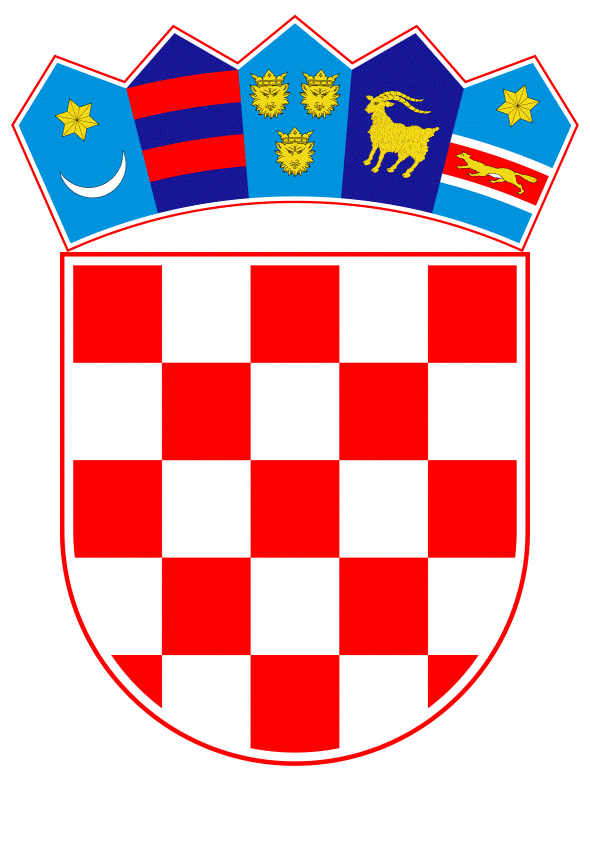 VLADA REPUBLIKE HRVATSKEZagreb, 18. ožujka 2020.______________________________________________________________________________________________________________________________________________________________________________________________________________________________Banski dvori | Trg Sv. Marka 2 | 10000 Zagreb | tel. 01 4569 222 | vlada.gov.hrVLADA REPUBLIKE HRVATSKENACRT PRIJEDLOGAZAKONA O DOPUNAMA ZAKONA O ELEKTRONIČKIM KOMUNIKACIJAMAS NACRTOM KONAČNOG PRIJEDLOGA ZAKONAZagreb, ožujak 2020.PRIJEDLOG ZAKONA O DOPUNANA ZAKONA O ELEKTORNIČKIM KOMUNIKACIJAMA, S KONAČNIM PRIJEDLOGOM ZAKONAUSTAVNA OSNOVA ZA DONOŠENJE ZAKONAUstavna osnova za donošenje ovoga Zakona sadržana je u odredbi članka 2. stavka 4. podstavka 1. Ustava Republike Hrvatske (Narodne novine, br. 85/10 – pročišćeni tekst i 5/14 Odluka Ustavnog suda Republike Hrvatske).OCJENA STANJA I OSNOVNA PITANJA KOJA SE TREBAJU UREDITI ZAKONOM, TE POSLJEDICE KOJE ĆE DONOŠENJEM ZAKONA PROISTEĆIZakon o elektroničkim komunikacijama (Narodne novine, br. 73/08, 90/11, 133/12, 80/13, 71/14, 72/17) u primjeni je od 22. srpnja 2017. godine.Člankom 104. Zakona o elektroničkim komunikacijama određuje se da se "podaci o lokaciji bez prometnih podataka, koji se odnose na pretplatnike ili korisnike javnih komunikacijskih mreža ili javno dostupnih elektroničkih komunikacijskih usluga, mogu obrađivati samo u slučaju kada su učinjeni neimenovanima, ili na temelju prethodne privole pretplatnika ili korisnika usluga, na način i u razdoblju potrebnom za pružanje usluge s posebnom tarifom".Odredbama članka 104. nisu obuhvaćene situacije obrade podataka koji označavaju zemljopisni položaj terminalne opreme korisnika javno dostupne elektroničke komunikacijske usluge ("podaci o lokaciji") bez prometnih podataka kada ta obrada podataka može pomoći u brzoj i učinkovitoj zaštiti zdravlja i života građana.U tom smislu predlaže se Zakon o elektroničkim komunikacijama dopuniti odredbom članka 104.a, koja bi iznimno dopustila obradu podataka o lokaciji bez prometnih podataka u cilju zaštite nacionalne ili javne sigurnosti, i to u precizno i jasno određenim slučajevima kada je Vlada Republike Hrvatske proglasila prirodnu nepogodu ili katastrofu, ili kada je ministar nadležan za zdravstvo proglasio epidemiju zarazne bolesti ili opasnost od epidemije zarazne bolesti, sve u skladu s posebnim propisima, a pri čemu se zdravlje i životi građana bez obrade tih podataka ne bi mogli učinkovito zaštititi.Predviđena dodatna iznimka od opće zabrane obrade podataka o lokaciji bez prometnih podataka ograničena je na usko, jasno i precizno definirane situacije, koje predstoje isključivo u skladu s posebnim propisima, i to samo kada se zdravlje i životi građana ne bi mogli učinkovito zaštititi na neki drugi način. Tako definirana dodatna iznimka u članku 104.a Zakona o elektroničkim komunikacijama udovoljava zahtjevu da ograničenja pojedinih osobnih prava moraju biti propisana normom zakonske razine te da se mogu propisati samo iznimno i ako su ona nužna radi zaštite sloboda i prava drugih ljudi te radi zaštite javnog zdravlja.Odredba predloženog članka 104.a udovoljava i kriteriju razmjernosti jer se ocjenjuje da je obrada podataka koji označavaju samo zemljopisni položaj terminalne opreme korisnika javno dostupne elektroničke komunikacijske usluge, bez prometnih podataka, dakle bez bilo kojih podataka obrađenih u svrhu prijenosa komunikacije elektroničkom komunikacijskom mrežom, ili u svrhu obračuna i naplate troškova, razmjerna potrebi zaštite zdravlja i života građana, i to isključivo u situacijama kada je ta potreba dosegnula takvu razinu ugroze da je Vlada Republike Hrvatske proglasila prirodnu nepogodu ili katastrofu, ili je ministar nadležan za zdravstvo proglasio epidemiju zarazne bolesti ili opasnost od epidemije zarazne bolesti.Odredba predloženog članka 104.a u skladu je i s odredbama Opće uredbe o zaštiti podataka koja navodi da "Obrada osobnih podataka trebala bi se također smatrati zakonitom ako je potrebna za zaštitu interesa koji je neophodan za očuvanje života ispitanika ili druge fizičke osobe. Obrada osobnih podataka na temelju životno važnih interesa druge fizičke osobe u načelu bi se smjela obavljati samo ako se obrada očito ne može temeljiti na drugoj pravnoj osnovi. Neke vrste obrade mogu poslužiti i za važne potrebe javnog interesa i životno važne interese ispitanika kao, na primjer, ako je obrada potrebna u humanitarne svrhe, među ostalim za praćenje epidemija i njihovog širenja ili u humanitarnim krizama, posebno u slučajevima prirodnih katastrofa i katastrofa uzrokovanih ljudskim djelovanjem".OCJENA I IZVORI SREDSTAVA POTREBNIH ZA PROVOĐENJE ZAKONAZa provedbu ovoga Zakona nije potrebno osigurati dodatna financijska sredstva u državnom proračunu Republike Hrvatske.RAZLOZI ZA DONOŠENJE ZAKONA PO HITNOM POSTUPKUU skladu s člankom 204. Poslovnika Hrvatskoga sabora (Narodne novine, br. 81/13, 113/16, 69/17 i 29/18) predlaže se donošenje ovoga Zakona po hitnom postupku, radi osobito opravdanih državnih razloga. Naime, donošenje ovoga Zakona dio je mjera kojima se nastoji omogućiti žurno i adekvatno postupanje svih nadležnih tijela u novonastalim posebnim okolnostima u vezi s proglašenom epidemijom bolesti COVID-19 i potrebe da se korištenjem navedenih podataka zaštite od neposredne ugroze životi i zdravlje ljudi. Takve okolnosti zahtijevaju brzu reakciju, slijedom čega se predlaže i stupanje na snagu prvoga dana od dana objave u Narodnim novinama.KONAČNI PRIJEDLOG ZAKONA O DOPUNAMA ZAKONA O ELEKTRONIČKIM KOMUNIKACIJAMAČlanak 1.U Zakonu o elektroničkim komunikacijama (Narodne novine, br. 73/08, 90/11, 133/12, 80/13, 71/14 i 72/17), iza članka 104. dodaje se naslov iznad članka i članak 104.a koji glase: "Iznimke u obradi podataka o lokaciji bez prometnih podatakaČlanak 104.a(1) Iznimno od članka 104. ovoga Zakona, obrada podataka o lokaciji bez prometnih podataka iznimno je dopuštena u cilju zaštite nacionalne i/ili javne sigurnosti, i to u slučajevima kada je Vlada Republike Hrvatske proglasila prirodnu nepogodu ili katastrofu, ili kada je ministar nadležan za zdravstvo proglasio epidemiju zarazne bolesti ili opasnost od epidemije zarazne bolesti, u skladu s posebnim propisima, a pri čemu se zdravlje i životi građana bez obrade tih podataka ne bi mogli učinkovito zaštititi.(2) Operatori javnih komunikacijskih mreža i javno dostupnih elektroničkih komunikacijskih usluga, na temelju zahtjeva ministra nadležnog za proglašenu prirodnu nepogodu ili katastrofu, odnosno ministra nadležnog za zdravstvo, obvezni su osigurati tijelu iz stavka 3. ovoga članka podatke o lokaciji bez prometnih podataka, za obradu u cilju i u svrhe iz stavka 1. ovoga članka.(3) Tijelo državne uprave nadležno za poslove civilne zaštite ovlašteno je za obradu podataka iz stavka 2. ovoga članka u opsegu i na način koji je nužan za ostvarenje cilja i svrha iz stavka 1. ovoga članka. Na tu obradu podataka odgovarajuće se primjenjuju posebni propisi o zaštiti osobnih podataka.".Članak 2.	U članku 120. stavku 1. točki 40. na kraju rečenice dodaju se riječi: "ili ne postupa u skladu sa zahtjevom nadležnog ministra iz članka 104.a stavka 2. ovoga Zakona,".Članak 3.Ovaj Zakon stupa na snagu prvoga dana od dana objave u Narodnim novinama.OBRAZLOŽENJEČlanak 1.Ovim se člankom predlaže iznimno dopuštanje obrade podataka o lokaciji bez prometnih podataka u cilju zaštite nacionalne i/ili javne sigurnosti, i to samo u slučajevima kada je Vlada Republike Hrvatske proglasila prirodnu nepogodu ili katastrofu, ili kada je ministar nadležan za zdravstvo proglasio epidemiju zarazne bolesti ili opasnost od epidemije zarazne bolesti, u skladu s posebnim propisima. Dodatni uvjet za dopuštanje obrade tih podataka je da se u tim slučajevima zdravlje i životi građana bez obrade tih podataka ne bi mogli učinkovito zaštititi. U takvim slučajevima ministar nadležan za proglašenu prirodnu nepogodu ili katastrofu, odnosno ministar nadležan za zdravstvo ovlašteni su uputiti zahtjev operatorima javnih komunikacijskih mreža i javno dostupnih elektroničkih komunikacijskih usluga, koji su obvezni osigurati podatke o lokaciji bez prometnih podataka za obradu. Za obradu podataka nadležno je tijelo državne uprave nadležno za poslove civilne zaštite, a na samu obradu primjenjuju se propisi kojima se uređuje zaštita podataka.Članak 2.Ovim se člankom dopunjuju prekršajne odredbe Zakona o elektroničkim komunikacijama u odnosu na prekršaje dodanog članka 104.a.Članak 3.Ovim se člankom propisuje stupanje na snagu ovoga Zakona prvoga dana od dana njegove objave u Narodnim novinama.ODREDBE VAŽEĆEG ZAKONA KOJE SE DOPUNJUJUOstale povrede ovoga ZakonaČlanak 120.(1) Novčanom kaznom u iznosu od 50.000,00 do 500.000,00 kuna kaznit će se za prekršaj pravna osoba:ako ne planira, projektira, proizvodi, postavlja ili ugrađuje elektroničku komunikacijsku mrežu ili elektroničku komunikacijsku infrastrukturu i drugu povezanu opremu u skladu s člankom 24. stavkom 4. ovoga Zakona,ako u svojstvu investitora zgrade ili građevine u roku od 60 dana od dana utvrđivanja smetnje ne osigura o vlastitom trošku prijam radijskih ili televizijskih programa nakladnika radija ili nakladnika televizije u skladu s člankom 24. stavkom 5. ovoga Zakona,ako postupa protivno odredbama pravilnika iz članka 24. stavka 6. ovoga Zakona kojima se pobliže propisuju tehnički, uporabni i drugi uvjeti za određene vrste elektroničkih komunikacijskih mreža ili elektroničke komunikacijske infrastrukture i druge povezane opreme, ili terminalne opreme,ako u svojstvu investitora zgrade ne izgradi kabelsku kanalizaciju za postavljanje pristupne elektroničke komunikacijske mreže velike brzine do granice građevne čestice, ili ne izgradi ili ne postavi pristupnu točku i fizičku infrastrukturu unutar zgrade prilagođenu mreži velike brzine za potrebe te zgrade, u skladu s člankom 24.a stavkom 1. ovoga Zakona,ako u svojstvu investitora zgrade ne izgradi zajednički antenski sustav za prijam zemaljskih radijskih i televizijskih programa ili ne izvede vertikalno i horizontalno kabliranje, ili ne postavi drugu potrebnu opremu u skladu s člankom 24.a stavkom 2. ovoga Zakona,ako u svojstvu investitora zgrade ili investitora opsežnih radova na obnovi zgrade ne izgradi kabelsku kanalizaciju za postavljanje pristupne elektroničke komunikacijske mreže velike brzine do granice građevne čestice, ili ne izgradi i postavi pristupnu točku i fizičku infrastrukturu unutar zgrade prilagođenu mreži velike brzine za potrebe te zgrade, u skladu s odredbama članka 24.a ovoga Zakona,ako u svojstvu investitora zgrade ili investitora opsežnih radova na obnovi zgrade ne izgradi zajednički antenski sustav za prijam zemaljskih radijskih i televizijskih programa, ili ne izvede vertikalno i horizontalno kabliranje od pristupne točke do svake pojedine stambene ili poslovne jedinice, ili ne postavi svu drugu potrebnu opremu za priključenje svih stambenih ili poslovnih jedinica, koje se nalaze u zgradi, na pristupnu elektroničku komunikacijsku mrežu velike brzine, u skladu s odredbama članka 24.a ovoga Zakona,ako u svojstvu vlasnika ili drugog nositelja prava korištenja pristupne točke ili postojeće fizičke infrastrukture unutar zgrade ne postupa u skladu s člankom 24.b stavkom 2. ovoga Zakona,ako u svojstvu operatora javne komunikacijske mreže postavlja fizičku infrastrukturu i mrežu po zajedničkim dijelovima zgrade bez sporazuma iz članka 24.b stavka 1. ovoga Zakona ili bez odluke Agencije iz članka 24.b stavka 4. ovoga Zakona, ili bez pisane obavijesti predstavniku suvlasnika i ponude za sklapanja sporazuma o izgradnji fizičke infrastrukture i pristupne točke u slučaju iz članka 24.b stavka 6. ovoga Zakona,ako u svojstvu suvlasnika zabrani postavljanje fizičke infrastrukture samo za potrebe pojedinačnih krajnjih korisnika usluga u slučaju kada ne postoji odgovarajuća zajednička fizička infrastruktura unutar zgrade ili nakon isteka roka iz članka 24.b stavka 7. podstavka 2. ovoga Zakona,ako ne gradi, ne postavlja ili se ne koristi elektroničkom komunikacijskom mrežom ili ne pruža elektroničke komunikacijske usluge u skladu s uvjetima iz članka 25. stavka 1. ovoga Zakona,ako izvodi radove ili gradi nove građevine, ili postavlja elektroničku komunikacijsku infrastrukturu ili drugu povezanu opremu, ili postrojenja u zoni elektroničke komunikacijske infrastrukture i druge povezane opreme, ili u zaštitnoj zoni ili radijskom koridoru određenih radijskih postaja protivno odredbama članka 26. stavaka 1. ili 2. ovoga Zakona,ako sadi nasade ispod nadzemnih ili iznad podzemnih elektroničkih komunikacijskih vodova, ili u njihovoj neposrednoj blizini, ili u zaštitnoj zoni ili radijskom koridoru određenih radijskih postaja protivno odredbi članka 26. stavka 3. ovoga Zakona,ako ne osigura o vlastitom trošku zaštitu ili premještanje elektroničke komunikacijske infrastrukture ili druge povezane opreme u skladu s člankom 26. stavkom 4. ovoga Zakona,ako ne obavlja djelatnost elektroničkih komunikacijskih mreža i usluga u skladu s odredbama pravilnika iz članka 34. ovoga Zakona,ako svojim krajnjim korisnicima usluga ne omogući uvid i kontrolu podataka o troškovima pruženih usluga ili ako svojim pretplatnicima ne omogući bez naknade, na njihov zahtjev, podroban ispis računa za pružene usluge, ili ako svojim korisnicima unaprijed plaćenih usluga ne omogući podroban ispis računa u skladu s odredbama članka 44. ovoga Zakona,ako svojim krajnjim korisnicima usluga ne omogući zabranu odlaznih javnih komunikacijskih usluga u skladu s odredbom članka 45. stavka 1. ovoga Zakona, odnosno zabranu odlaznih poziva ili zabranu slanja ili primanja SMS i MMS poruka u skladu s odredbom članka 45. stavka 2. ovoga Zakona,ako svojim pretplatnicima ne omogući zabranu automatskog preusmjeravanja poziva u skladu s člankom 46. ovoga Zakona,ako ne ustroji ili ne obnavlja javni imenik svojih pretplatnika, ili ne postupa s osobnim podacima krajnjih korisnika usluga, ili ne dostavi podatke o krajnjim korisnicima usluga osobama koje obavljaju djelatnost davanja obavijesti (informacija) o brojevima pretplatnika ili osobama koje obavljaju djelatnost izdavanja javnih imenika pretplatnika, ili ne udovolji opravdanim zahtjevima tih osoba ili krajnjih korisnika usluga za dostavu podataka o pretplatnicima u skladu s odredbama članka 47. ovoga Zakona,ako provodi postupak privremenog isključenja ili trajnog isključenja pretplatničke terminalne opreme ili izdavanja opomene protivno odredbama članka 48. ovoga Zakona,ako u svojstvu operatora usluga s posebnom tarifom pruža pogrešne ili zavaravajuće obavijesti, ili prikriva važne obavijesti, ili ne oglašava svoje usluge, ili ne ispunjava obveze iz članka 49. stavka 2. ovoga Zakona,ako u svojstvu operatora usluga s posebnom tarifom ne postupa s pozivima prema usluzi s posebnom tarifom, ili SMS porukama i MMS porukama s posebnom tarifom u skladu s člankom 49. stavcima 3. ili 4. ovoga Zakona,ako u svojstvu operatora javnih komunikacijskih usluga ne postupa s prigovorom krajnjeg korisnika usluga u skladu s člankom 49. stavkom 6. ovoga Zakona,ako upotrebljava pozivne brojeve za potrebe internetskih pozivnih programa protivno članku 49. stavku 7. ovoga Zakona,ako omogući spajanje poziva na internetske pozivne programe protivno članku 49. stavku 8. ovoga Zakona,ako izvrši prijenos prava na uporabu adresa ili brojeva protivno odredbama članka 74. ovoga Zakona,ako ne podržava međunarodni predbroj "00" u skladu s člankom 78. stavkom 1. ovoga Zakona, ili ne omogući pristup brojevima, ili pristup službi davanja obavijesti (informacija), ili uspostavljanje poziva prema brojevima iz Europskog telefonskog brojevnog prostora (ETNS) u skladu s člankom 78. stavkom 2. ovoga Zakona, ili ne onemogući pristup brojevima ili uslugama kada postoji opravdana sumnja u zlouporabu ili prijevaru u skladu s člankom 78. stavkom 3. ovoga Zakona, ili ne osigura pristup korisnika usluga iz drugih država nezemljopisnim brojevima u Republici Hrvatskoj u skladu s člankom 78. stavkom 4. ovoga Zakona,ako ne omogući uspostavljanje poziva prema brojevima iz raspona koji počinje brojem 116 u skladu s odredbama članka 78.a stavaka 1. ili 2. ovoga Zakona,ako obavlja amaterske radijske komunikacije protivno odredbama pravilnika iz članka 82.a stavka 5. ovoga Zakona,ako izvrši prijenos dozvole za uporabu radiofrekvencijskog spektra protivno odredbama članka 92. ovoga Zakona,ako ne obavlja poslove mjerenja, ispitivanja ili utvrđivanja uzroka smetnja, ili poduzimanja mjera za njihovo uklanjanje u skladu s člankom 94. stavkom 3. ovoga Zakona,ako obavlja poslove iz članka 94.a stavka 1. ovoga Zakona bez propisanoga posebnog ovlaštenja iz članka 94.a stavka 1. ovoga Zakona,ako ne ispunjava obveze u vezi s prijenosom digitalnoga radijskog ili televizijskog signala u skladu s odredbama članka 96. ovoga Zakona,ako ne ispunjava obvezu prijenosa radijskih ili televizijskih programa u Republici Hrvatskoj iz članka 97. stavka 1. ovoga Zakona,ako u svojstvu operatora usluga uvjetovanog pristupa ne ispunjava obveze u skladu s odredbama članka 98. ovoga Zakona,ako u svojstvu nositelja prava intelektualnog vlasništva postupa u odnosu na uređaje ili sustave uvjetovanog pristupa protivno odredbi članka 98. stavka 5. ovoga Zakona,ako prekrši odredbe o tajnosti radijskih komunikacija iz članka 101. stavka 1. ovoga Zakona,ako ne postupa ili ne obrađuje prometne podatke, ili ne obavješćuje pretplatnike ili korisnike usluga o obradi prometnih podataka, ili ne osigurava pristup obradi prometnih podataka u skladu s odredbama članka 102. ovoga Zakona,ako ne omogući sprječavanje prikaza pozivajućeg broja ili s njim povezanog broja, ili odbijanje dolaznog poziva u slučaju sprječavanja prikaza pozivajućeg broja u skladu s odredbama članka 103. ovoga Zakona,ako ne postupa ili ne obrađuje podatke o lokaciji bez prometnih podataka, ili ne obavješćuje pretplatnike ili korisnike usluga o obradi tih podataka u skladu s odredbama članka 104. ovoga Zakona,ako se u svojstvu pozivatelja ili pošiljatelja SMS poruka i MMS poruka lažno predstavlja u javnoj komunikacijskoj mreži,ako ne zabilježi, pohrani ili zadrži podatke o zlonamjernim ili uznemiravajućim pozivima, odnosno SMS porukama ili MMS porukama, ili ne dostavi te podatke nadležnoj policijskoj upravi, ili ne surađuje s drugim operatorima u skladu s odredbama članka 105. ovoga Zakona,ako ne onemogući sprječavanje prikaza pozivajućeg broja ili privremeno odbijanje, ili izostanak privole pretplatnika ili korisnika usluga za obradu podataka o lokaciji bez prometnih podataka u skladu s člankom 106. stavkom 1. ovoga Zakona.(2) Za prekršaj iz stavka 1. ovoga članka može se kazniti i odgovorna osoba u pravnoj osobi novčanom kaznom u iznosu od 5.000,00 do 50.000,00 kuna.(3) Ako prekršaj iz stavka 1. ovoga članka počini fizička osoba, kaznit će se novčanom kaznom u iznosu od 2.000,00 do 20.000,00 kuna.(4) Iznimno od odredbi stavaka 2. i 3. ovoga članka, ako je prekršaj počinjen iz koristoljublja kojim je ostvarena imovinska korist, odgovorna osoba u pravnoj osobi kaznit će se novčanom kaznom u iznosu od 10.000,00 do 100.000,00 kuna, a fizička osoba novčanom kaznom u iznosu od 4.000,00 do 40.000,00 kuna.(5) Za prekršaj iz stavka 1. ovoga članka može se izreći i zaštitna mjera oduzimanja radijske postaje, radijske opreme ili druge elektroničke komunikacijske opreme.(6) Imovinska korist ostvarena prekršajem oduzet će se. Predlagatelj:Ministarstvo mora, prometa i infrastrukturePredmet:Nacrt prijedloga zakona o dopunama Zakona o elektroničkim komunikacijama, s Nacrtom konačnog prijedloga zakona